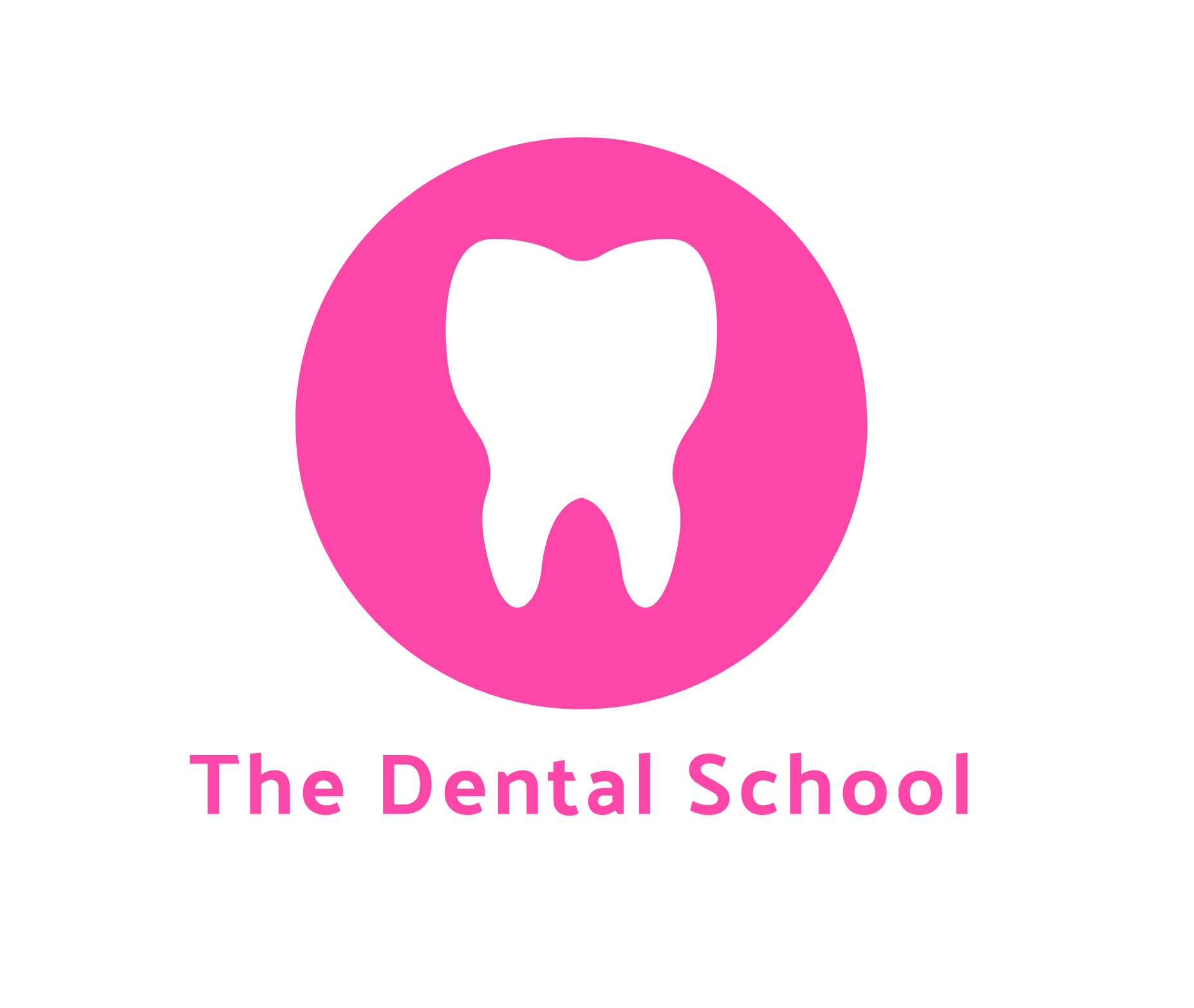 Complaints PolicyPolicy StatementAt The Dental School (TDS) we believe that if a person wishes to make a complaint or register a concern they should find it easy to do so. TDS’s policy is to welcome complaints and look upon them as an opportunity to learn, adapt, improve and provide a better service. This policy is intended to ensure that complaints are dealt with properly and that all complaints or comments are taken seriously. AimsThe aims of this policy are to:Ensure that a simple and robust policy is in place to address complaints or concerns in a timely mannerTo ensure that a fair a transparent process is followed at all timesTo ensure that every complaint or concern, written or verbal is addressed upon its own meritTo ensure that opportunities from each complaint or concern are implemented in to TDSProcedureThe following flow chart sets out the process for raising a complaint or concern at The Dental School. It is essential that this process is followed to ensure that the correct outcome is achieved for all concerned. However, it is important to remember that many concerns can be dealt with informally and without the need to raise a formal complaint. The following process should only be used if all other avenues have been exhausted.*Full details on potential courses of action can be found in the Disciplinary policy for employees.